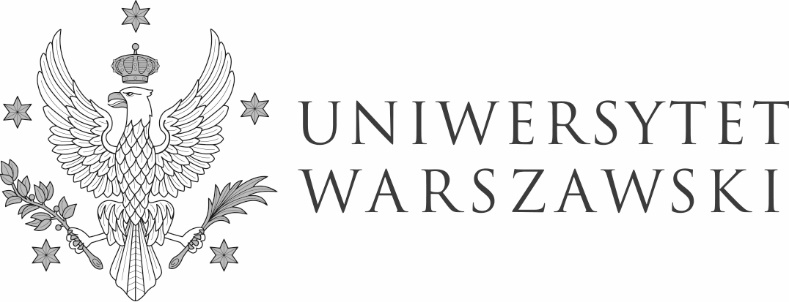 DZP-361/150/2021/BP/529                                                                                   Warszawa, dnia 18.05.2022 r.Do wszystkich zainteresowanychDotyczy: postępowania o udzielenia zamówienia publicznego prowadzonego w trybie przetargu nieograniczonego nr DZP-361/150/2021 pn. „Dostawy sprzętu komputerowego wraz z aktualizacją istniejącego oprogramowania systemów BMS-EBI oraz CCTV-DVM do najnowszych wersji dla Biblioteki Uniwersyteckiej położonej przy ul. Dobrej 56/66 w Warszawie.INFORMACJA O UNIEWAŻNIENIU POSTĘPOWANIAZamawiający działając na podstawie art. 260 ust. 2 ustawy Prawo Zamówień Publicznych (t.j. Dz.U.                          z 2021 r. poz. 1129  z późn. zm.) zwanej dalej „ustawą” informuje, iż unieważnia postępowanie.Uzasadnienie faktyczneW niniejszym postępowaniu nie wpłynęła żadna oferta.Uzasadnienie prawne art. 255 pkt 1 ustawy – Zamawiający unieważnia postepowanie o udzielenie zamówienia, jeżeli nie złożono żadnego wniosku o dopuszczenie do udziału w postępowaniu albo żadnej oferty;W imieniu ZamawiającegoPełnomocnik Rektora ds. zamówień publicznychmgr Piotr Skubera